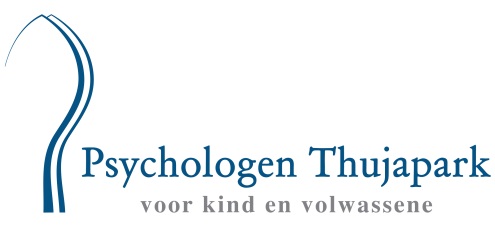 Rechten van de cliënt / wat te doen bij klachten Het kan zijn dat u niet tevreden bent over de gang van zaken. Dat kan over van alles zijn: de diagnose, de behandeling, de manier waarop de behandelaar u benadert, een rekening, informatieverstrekking aan derden, de wijze waarop de behandelaar u bejegent, etc. Indien u klachten heeft over een andere betrokken behandelaar uit het multidisciplinaire team, kunt u bij hem of haar terecht, maar kunt u ook mij benaderen. Alle betrokken behandelaren zijn zelfstandig gevestigd. Als regiebehandelaar draag ik een eindverantwoordelijkheid over de medebehandelaren binnen het behandelplan, maar heeft de betreffende behandelaar natuurlijk in eerste plaats ook een eigen verantwoordelijkheid oor zijn eigen handelen. Ik hoor dit dan graag van u! Ik zal proberen goed te luisteren en mijn best doen om met u tot een goede oplossing te komen.In het document cliënt informatie (zie website) staan de algemene kaders en uw rechten.In mijn praktijk houd ik me aan de WGBO en de beroepsethiek voor psychologen. Daarin staan allerlei regels waar ik me aan moet houden en waar u mij op mag aanspreken. Mocht u niet tevreden zijn of een klacht hebben kunt u het volgende doen:Een gesprek met mij waarin u aangeeft waar u het niet mee eens bent of wat uw klacht is. Graag hoor ik dat van u. Ik zal hier goed naar luisteren, kritisch kijken naar mijn eigen handelen en met u zoeken naar een oplossing. Als u er met mij niet uitkomt, dan kunt u ook contact opnemen met één van de andere behandelaren op het Thujapark. De behandelaren zijn allen zelfstandig gevestigd en hebben een onderlinge samenwerking. Deze behandelaar zal u dan uitnodigen voor een gesprek over uw klacht, met u en mij zoeken naar oplossingen en zonodig bemiddelen.Mocht u er niet uitkomen met mij of samen met een van de andere behandelaren kunt u overwegen uw klacht extern kenbaar te maken. U kunt dan uw klacht melden bij één van de beroepsverenigingen (NIP, VVM), de gemeente of de Inspectie voor de Gezondheidszorg of bij Klachtenportaal zorg (www.klachtenportaalzorg.nl) , waar ik bij ben aangesloten . 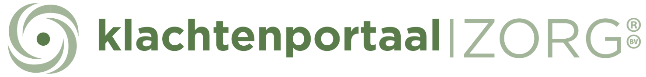 U kunt ook contact opnemen met het AKJ, zij bieden een onafhankelijke vertrouwenspersoon in de jeugdhulp om uw klacht of zorgen te bespreken. Folders voor kinderen, jongeren en ouders liggen in de wachtkamer. Website: www.akj.nlIk verstrek u hierover nadere informatie over de mogelijkheden om een klacht in te dienen als u dat wenst. Ik volg de nieuwste ontwikkelingen op het gebied van klachtenregelingen en ben bezig dit te vertalen naar het behandelkader van kinderen en jongeren. Dit betekent dat dit document in ontwikkeling is.Mocht u vragen of opmerkingen hebben, dan hoor ik dat graag.Els Misset-Overmars, Gz psycholoog voor kind, jongere en gezin.